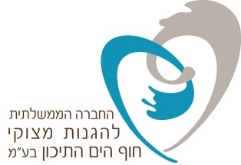 דרוש/ה ראש/ת תחום GIS וניטור  החברה הממשלתית להגנות מצוקי חוף הים התיכון בע"מ מחפשת ראש תחום GIS  וניטור.כל מקום בו נעשה שימוש בלשון זכר, הכוונה גם ללשון נקבה וכן להפך.תיאור התפקיד:ניהול וריכוז מאגרי המידע הגיאוגרפי והסטטוטורי של החברה והניטור הארצי של המצוק.עריכה וניתוח של דוחות בנושאי ניטור ומעקב  של המצוק החופי והצגתם בפני הגופים השונים. הכנה, עדכון והצגת מידע חופשי לציבור באמצעות ArcGIS On Line (באתר החברה). ניהול קשר שוטף ושיתופי פעולה עם יועצים וגופי מחקר ממשלתיים כגון המכון הגיאולוגי בנושא ניטור המצוק, מדידת גלים וזרמים.תנאי סף להגשת מועמדות: בעל תואר אקדמי ממוסד להשכלה גבוהה או תואר אקדמי המוכר על ידי משרד החינוך באחד מהמקצועות הבאים: גיאוגרפיה/מדעי הסביבה/ הנדסה סביבתית/ גיאולוגיה/ גיאודזיה. במהלך ה- 7 שנים שקדמו למועד הגשת המועמדות למשרה, צבר המועמד ניסיון מקצועי שלא יפחת מ-3 (שלוש) שנים בליווי תכנון והכנה של מסמכי מיפוי גיאוגרפיים. בעל ניסיון בעבודה על תכנת ArcGIS   ו/או תכנת Ogis.יינתן יתרון למועמד בעל ניסיון מקצועי כמפורט להלן:ניסיון בתחום גיאודזיה – מדידות.ניסיון מקצועי והתמחות בסביבה החופית או הימית.ניסיון בעבודה מול המשרד להגנת הסביבה שליטה ברמה טובה מאוד בשפה האנגלית. מועד אחרון להגשת מועמדות : עד ה 16.8.2021, עד השעה 12:00.יש לשלוח במיל מרוכז את המסמכים הבאים נא לציין את שם המשרה בכותרת המיל.קורות חיים, רשימת ממליצים והעתק תעודת השכלה לדוא"ל: ilanit@mccp.co.il   * יצוין, כי בקורות החיים נדרש לציין את החודש והשנה ביחס לכל מקום עבודה בו עבד המועמד. *הליך זה הינו הליך מיון  ולפיכך אינו כפוף לחוק חובת המכרזים והתקנות על פיו. *החברה תיבחן ביחס למועמד קיומו של חשש לניגוד עניינים והעדר רישום פלילי.החברה הממשלתית להגנות מצוקי    חוף הים התיכון בע"מThe Mediterranean Coastal Cliffs   Preservation Government Company Ltd